Bon coin des initiatives : Balade surprise « Etonnantes bisontines » et Flashmob comme plaidoyerLa balade surprise « Etonnantes bisontines »Les enjeux-Faire une animation inclusive, adaptée à tous-Public non captifPoints de vigilance -Temps et distance, s’adapter aux différents types de public-Long à préparer-Comment faire dans un quartier prioritaire ? Ressources disponibles -Une capitalisation numérique est proposée (exemple : Izi.travel est une application où des visites guidées et jeux de piste peuvent être proposés)Conseils pratiques -Rattacher chaque énigme à un lieu, lui-même rattaché à un ODD (exemple : pharmacie = santé)-On peut se baser sur les femmes célèbres de la ville, ou sur les noms des rues (exemple : Marie Curie)-Le circuit est le plus important à planifier -Impliquer la mairie/office du tourisme car cela permet de valoriser les femmes de la ville et cela permet à la collectivité de s’approprier les ODD	-idée : impliquée une classe de lycée pour créer le parcours -Impliquer des assos ou services avec une bonne connaissance du patrimoine : Club UNESCO, service culturel… -Proposer une interaction avec les monuments visités Partage d’expérience Lille : balades urbaines (coopération européenne et décentralisée)PROCHAINES MANIFESTATIONS DE PEUPLES SOLIDAIRES DOUBS Samedi 21 mai : 14h30-19h stand Place du 8 septembre, 15h-16h30 : départ Balade surprise « Surprenantes bisontines » comme je l'ai présentéeJeudi 30 juin : Premier Anniversaire de Peuples Solidaires Doubs, fort de Chaudanne en harmonie avec le théâtre Alcyon avec des énigmes et un parcours Mercredi 20 juillet-dimanche 24 juillet : De Dole à Arc et Senans, marche « Sur les pas de Pasteur ».  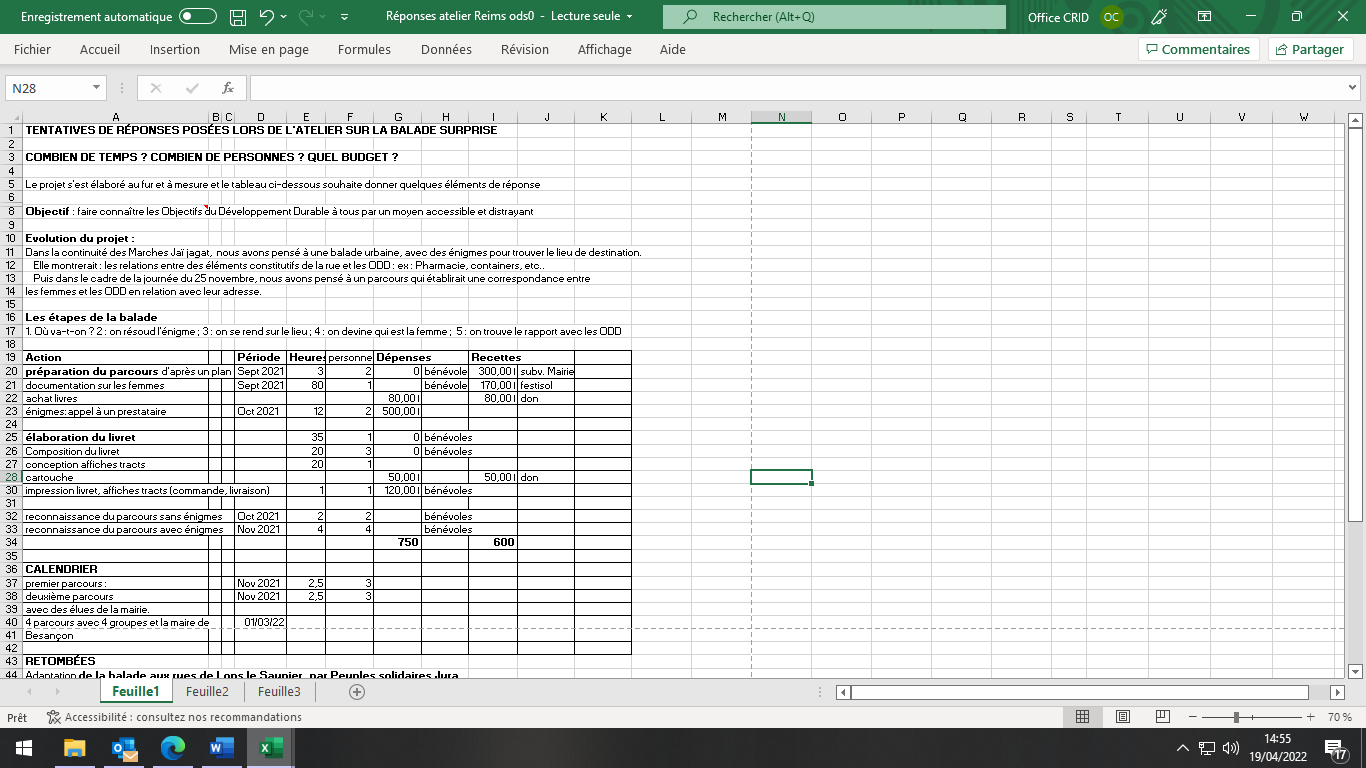 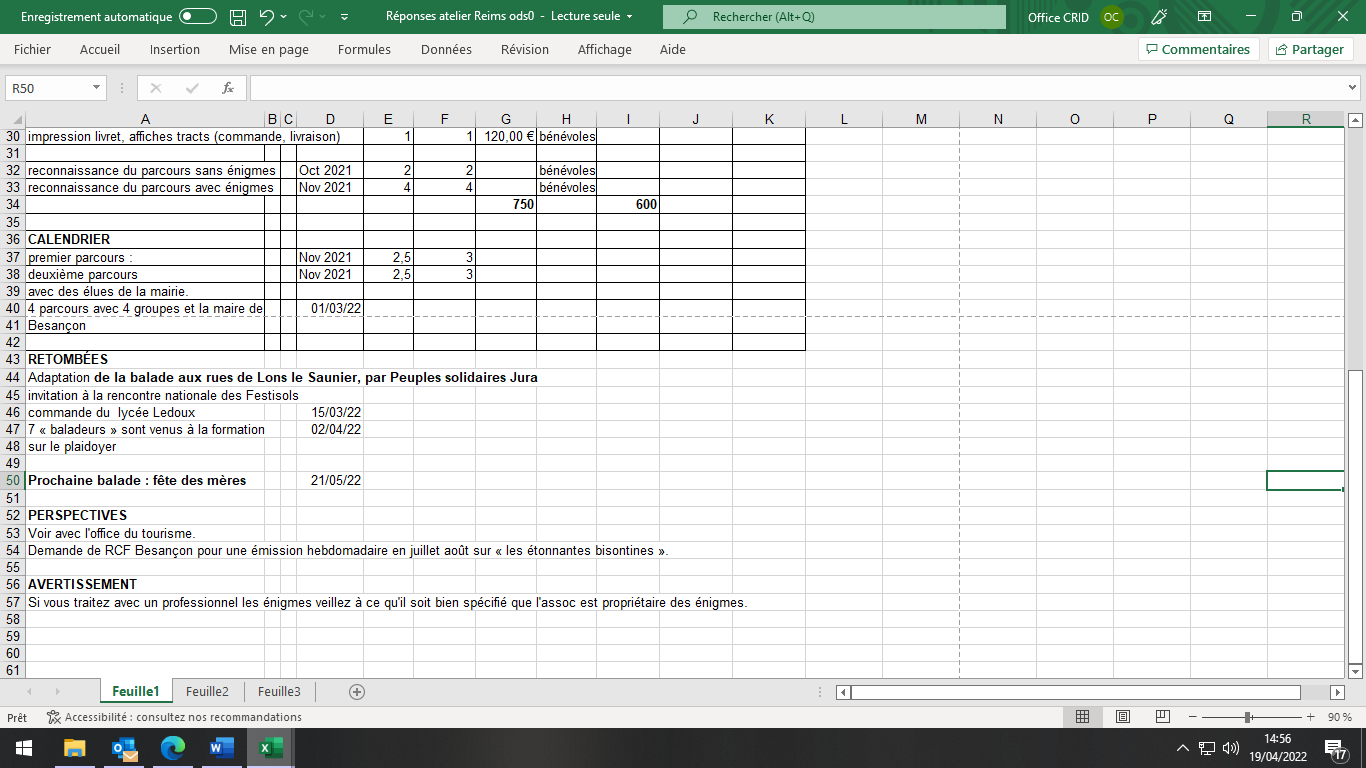 La flashmob comme plaidoyer Les enjeux-Effet de surprise, mobilisation éphémère, « happening » : ce n’est pas un spectacle -Sensibiliser sans moraliser Points de vigilance -Très préparé, la surprise n’est qu’apparente, donc très chronophage et énergivore -Bien réfléchir au lieu, passage de public -Droit à l’image, autorisations préfectorales Ressources disponibles -Wikihow : comment organiser une flashmob-Une feuille de route, powerpoint de LindaConseils pratiques -Préparer et théâtraliser énormément la chorégraphie, ce n’est pas forcément de la danse mais ça doit coller avec le thème, la chorégraphie peut être engagée (même si on peut distribuer des flyers après pour donner des précisions, par exemple avec un QR code) -Ce peut être un outil de communication : exemple, une flashmob en début de Festisol 	-Proposition de Linda de la cabane des associations 94/association Saïd : prestataire de flashmob, peut créer une chorégraphie reprise par tous les collectifs au moment du lancement		-(Voir Solisphère) -Faire des ateliers en amont pour s’entraîner à la chorégraphie, s’entourer d’artistes/écoles de danse etc pour la création -Travailler avec des écoles, des enfants : les plus à l’aise avec ce type de format -Ce peut être un moyen de manif non violente Partage d’expérience -Festival Diverscité-Marché du monde solidaire à Nancy, flashmob avec les organisateurs qui quittent les stands pour effectuer la chorégraphie 